                               Liceo José Victorino Lastarria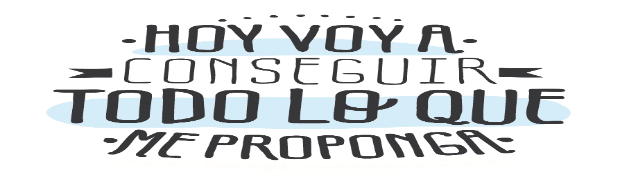                                                  Rancagua                           “Formando Técnicos para el mañana”                                   Unidad Técnico-PedagógicaLENGUA Y LITERATURASEGUNDO MEDIO                               Liceo José Victorino Lastarria                                                 Rancagua                           “Formando Técnicos para el mañana”                                   Unidad Técnico-PedagógicaLENGUA Y LITERATURASEGUNDO MEDIO                               Liceo José Victorino Lastarria                                                 Rancagua                           “Formando Técnicos para el mañana”                                   Unidad Técnico-PedagógicaLENGUA Y LITERATURASEGUNDO MEDIOSEMANA del 27 al 31 de JULIOSEMANA del 27 al 31 de JULIOSEMANA del 27 al 31 de JULIOOA:  10 Analizar y evaluar textos de los medios de comunicación, como noticias, reportajes, cartas al director, propaganda o crónicas, considerando:Los efectos causados por recursos no lingüísticosOA:  10 Analizar y evaluar textos de los medios de comunicación, como noticias, reportajes, cartas al director, propaganda o crónicas, considerando:Los efectos causados por recursos no lingüísticosOBJETIVO DE LA CLASE: Identificar los recursos lingüísticos y no lingüísticos del reportaje NOMBRE ESTUDIANTETodos los alumnos del PIE de 2° Año A,B,C,D,ETodos los alumnos del PIE de 2° Año A,B,C,D,EDOCENTE MARIA EUGENIA MARTINEZMARIA EUGENIA MARTINEZCORREO DOCENTEmaría.martinez@liceo-victorinolastarria.clgladys.ariza@liceo-victorinolastarria.clmaría.martinez@liceo-victorinolastarria.clgladys.ariza@liceo-victorinolastarria.clACTIVIDAD: Vamos a buscar ejemplos de recursos lingüísticos y no linguísticosINSTRUCCIONES: Observa la siguiente tablaTu tarea es buscar 3 ejemplos de recursos lingüísticos y 3 no lingüísticos presentes en un reportaje.Si necesitas ayuda, escribe a mi correo que esta al principio de la guía. Finalmente envía tu trabajo  … 